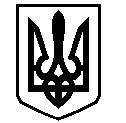 У К Р А Ї Н АВАСИЛІВСЬКА МІСЬКА РАДАЗАПОРІЗЬКОЇ ОБЛАСТІсьомого скликаннятридцять четверта сесіяР  І  Ш  Е  Н  Н  Я 30 серпня 2018                                                                                                           №  20Про надання дозволу на розробку проекту землеустрою щодо відведення  у  власність земельної ділянки для будівництва та обслуговування житлового будинку, господарських будівель та споруд в м. Василівка, пров. Заводський, 46 Бондаренку В.В.	Керуючись ст.26 Закону України «Про місцеве самоврядування в Україні,   ст.ст.12,40,116,118,121,122 Земельного кодексу України, Законами України «Про землеустрій», «Про державний земельний кадастр», «Про внесення змін до деяких законодавчих актів України щодо розмежування земель державної та комунальної власності»,  розглянувши заяву Бондаренка Владислава Вікторовича, що мешкає в м. Василівка, пров. Калиновий 14,  про надання йому дозволу на розробку проекту землеустрою щодо відведення  земельної ділянки для будівництва та обслуговування житлового будинку, господарських будівель та споруд,  посвідчення учасника АТО  серії УБД № 204909 від 11.04.2017 року Василівська міська радаВ И Р І ШИ Л А :	1.Надати Бондаренку Владиславу Вікторовичу дозвіл на розробку проекту землеустрою щодо відведення у власність земельної ділянки із земель житлової та громадської забудови площею  для будівництва та обслуговування житлового будинку, господарських будівель та споруд в м. Василівка,  пров.Заводський, 46.	2. Зобов’язати Бондаренко Владислава Вікторовича  в шестимісячний термін  проект землеустрою щодо відведення земельної ділянки подати на затвердження до Василівської міської ради.3. Контроль за виконанням цього рішення покласти на постійну комісію міської ради з питань земельних відносин та земельного кадастру, благоустрою міста та забезпечення екологічної безпеки життєдіяльності населення.Міський голова                                                                                                Л.М. Цибульняк